澄科发社〔2019〕55号关于发布2019年度江阴市现代农业、社会发展项目申报指南的通知各镇、街道科技办及财政所，高新区科技局、临港经济开发区经发局、靖江园区经发局及财政局，市各有关单位：依据《中共江阴市委 江阴市人民政府关于全力推动经济发展高质量打造现代产业发展新高地的政策意见》（澄委发〔2019〕22号）《江阴市产业强市发展专项资金管理办法》（澄政发）〔2016〕24号）和《江阴市科技创新专项资金（重点科技研发计划）管理实施细则》《江阴市科技创新专项资金（科技成果转化计划）管理实施细则》等文件精神，现将2019年度江阴市现代农业、社会发展项目申报指南（以下简称为指南）及组织申报工作的有关事项通知如下：一、申报基本条件（一）申报单位基本条件1．扶持资金的支持对象为依法在江阴市范围内登记注册的企业、事业单位或其他组织。申报单位应当符合现代产业发展支持政策和当年度扶持资金项目申报指南规定的其他条件和要求。2．申报单位或企业依法经营，单位或企业资产及经营状况良好，具有相应的研究开发能力，能为完成项目任务提供必要的保障条件。3．申报单位无知识产权纠纷，无违法和其它不良信用记录。4．申报单位和个人近三年不得有应结未结、强制中止和撤销项目。5．有本级科技计划在研项目的单位，不得申报本年度项目。（二）申报项目基本条件1．申报项目符合指南支持的范围和具体申报条件（详见附件）。2．项目实施周期一般不超过2年，项目实行专账核算；项目第一负责人原则上应为第一申报单位的在职人员，并确保在职期间能完成项目任务。3．研发内容相同的项目（包括在研或者结题的项目）不得在市各类科技计划中重复申报，也不得在市相关部门进行重复申报，一经发现，取消其在本年度市科技计划中立项资格，并记入科技项目管理信用档案。三、申报基本要求1．申报项目按属地化原则上报。符合条件的单位进入“江阴市财政资金支持项目申报服务平台申报入口”（http://221.228.70.22:9090/egrantweb/），注册登录后首先更新企业信息再选择相应项目类别填写，填报时请仔细阅读填报说明及申报指南，上传的各类申报证明材料需用原件扫描或拍摄，效果清晰可辨。各辖区科技、财政部门负责区内申报项目的网络受理和初审工作。通过市局审核后，各申报单位从申报系统下载带有申报编号和条形码的PDF格式的专项资金申请书，用A4纸打印，按科技创新专项资金项目申请书、指南要求的相关附件材料顺序装订成册（纸质封面，平装订，一式3份），盖章签字，报送至各镇、街道、开发区科技、财政部门审核并出具推荐意见。各辖区科技、财政部门联合出具项目推荐汇总表（见附件），连同项目申报纸质材料报送至江阴市科技创新服务中心（长江路201号二楼创新创业广场B2）。市直属企事业单位经其主管单位审核后直接上报至江阴市科技创新服务中心。2．项目申报单位应合理设定项目完成时间、项目预期达到主要考核指标、项目经费预算及分期实施计划等。特别提醒：申报材料上的信息将是签订合同以及后续项目管理的主要依据。3．原则上一个企业只能申报一个项目。四、申报受理截止时间2019年度现代农业、社会发展项目网上申报时间为：2019年11月28日至2019年12月8日下午5 : 00，逾期不予受理。纸质材料送至江阴市科技创新服务中心（长江路201号二楼创新创业广场B2），受理截止时间为2019年12月9日下午5 : 00。五、组织申报要求1．加强项目组织。各镇、街道、开发区科技部门要进一步深入调研，认真分析研究科技创新需求，加大工作力度，组织推荐重点企业和重点项目申报。2．严格规范程序。各镇、街道、开发区科技部门要完善和规范申报项目推荐程序，科学公正地组织本地区的项目申报，确保项目推荐程序的公正性和操作过程规范化。3．严禁弄虚作假。各镇、街道、开发区科技部门和财政部门要切实履行职责，加强审核，严格把关。严禁项目申报过程中的有偿申报、有偿咨询等行为，对弄虚作假、冒名顶替等骗取财政资金行为，一经查实，将按相关法律法规严肃处理。六、其它事项1．申报系统技术支持电话：400—161—6289，项目申报QQ群：6325349482．项目申报的联系方式：联 系 人：江阴市科技局社发科  毛燕军联系电话：86861568附件：1．2019年度江阴市重点科技研发计划（现代农业）项目申报指南2．2019年度江阴市科技成果转化计划（社会发展）项目申报指南3．2019年度江阴市现代农业、社会发展项目申报推荐汇总表江阴市科学技术局2019年11月28日附件12019年度江阴市重点科技研发计划（现代农业科技发展）项目申报指南为鼓励企业围绕乡村振兴战略实施，着力攻克一批关键技术，大力推进农业科技创新和成果转化应用，着力提高农业发展质量和效益，培育农业发展新动能，探索依靠创新驱动现代农业发展新路径、新模式，加快推进农业农村现代化，制定2019年度江阴市重点科技研发计划（现代农业科技发展）项目申报指南。一、重点支持1．现代农业新技术研究1011 稻麦蔬果高效绿色生产关键技术创新；1012 高性能智能化农业装备制造技术创新；1013 基于智能化的蔬菜精细生产技术创新；1014 农产品精深加工技术研究及产品开发；1015 绿色安全优质农林植物新品种精细生产技术创新；1016 经济林果特色新品种集成应用示范；1017 特色产业智慧化生产管理技术集成与示范。2．畜禽水产绿色养殖、储运、保鲜技术研究2011 适合本地优质畜禽高效绿色安全养殖技术创新；2012 优质水产品高效绿色安全养殖技术创新；2013 农产品生物保鲜关键技术创新；2014 农产品安全与质量控制关键技术创新；2015 农产品冷链物流关键技术研发；2016 食品加工危害物识别、检测及控制技术研发；2017 创新型猪疫苗产业化标准化示范；2018 绿色安全优质畜禽水产规模化生态养殖及智能化管理技术集成与示范；3．农业绿色安全培育技术研究3011 多功能小型园艺作业技术创新；3012 小型高适应灵活农业机械化作业技术创新；3013 新型安全高效生物饲料（添加剂）技术创新；3014 引进适合本地区经济林果和花卉苗木种植培育技术；3015 基于农林废弃物的功能性生物肥料创制技术；3016 蔬果高效绿色生产关键技术；3017 新型种养结合及农林复合绿色立体栽培技术研发。4．其他非规划创新4011 除上述所列方向外，其他非规划技术创新和产品及装备开发二．申报条件1．项目符合重点科技研发计划定位要求，属于年度指南支持的领域和方向。2．项目成果形式以样品、样机、示范应用为主。3．项目实施周期一般为1年，最长不超过2年，项目第一负责人原则上应为第一申报单位的在职人员。4．项目申报单位具备必需的基础条件和资金配套能力，财务管理制度健全，项目经费预算及使用须符合有关规定，申请市拨经费不超过项目新增投入的50%。5．项目申报单位信用良好，无知识产权侵权等违法行为。6．优先支持农业高新技术企业、科技型农业企业、农业龙头企业申报的项目；优先支持省级农业科技服务超市、农业科技型合作社、省现代农业科技园区内有自主知识产权、产学研合作紧密、具有一定示范应用基地的涉农企业申报的项目；优先支持跨单位、跨学科、跨区域联合申报项目；优先支持具有必备资源条件、较好科研条件、产学研合作紧密、具有提升孵化功能和产业辐射带动能力的涉农单位申报的项目。三、申报要求项目法人及项目主管部门（镇、街道、经济开发区科技部门）在申报项目时应出具信用承诺。项目法人单位对项目材料真实性负责。各项目主管部门要强化项目申报主体责任，严格把关，认真对照申报指南及材料原件进行审核，对申报项目单位的经营状况、资信风险、承担能力等方面进行全面查实；要认真履行管理职责，加强统筹协调，做好项目组织申报的指导和服务工作，保证项目组织的质量和项目水平。四、申报材料1．江阴市科技创新专项（现代农业科技发展项目）资金申请书（在江阴市财政资金支持项目申报服务平台填报后打印生成，填报网址：http://221.228.70.22:9090/egrantweb/）。2．申报书中所要求的证明材料及其他佐证材料复印件。附件22019年度江阴市科技成果转化计划（社会发展科技示范）项目申报指南2019年度江阴市科技成果转化计划（社会发展科技示范）将围绕生态环境高质量、人民生活水平高质量要求，推进科技惠民行动计划，聚焦人口健康、生态环境和公共安全等重点领域的创新需求，加强社会公益类研究和重大共性关键技术研究，大力推进社会发展重大科技示范，着力提升科技惠民的能力和水平，为经济社会发展及生态文明建设提供有效支撑。现制定2019年度江阴市科技成果转化计划（社会发展科技示范）项目申报指南。一、重点支持1．社会公共安全关键技术的应用与示范1011 食品安全事故应急处置技术研究；1012 生产安全关键技术研究；1013 公共安全应急处理装备研究；1014 职业危害防范与治理关键技术研究；1015 军民融合公共安全共性关键技术攻关研究；1016 消防安全关键技术研究；1017 公共安全体系研究与应用示范。2．生态环保关键技术的应用与示范2011 大气污染防治关键技术；2012 水污染治理关键技术； 2013 土壤污染防范、诊断、风险管控、治理与修复、污染应急处置等关键技术；2014 固体废弃物无害化处理和资源化利用关键技术；2015 可再生能源与建筑一体化设计应用研究2016 长江（江阴段）生态承载力解析及重点行业污水毒性减排关键技术研究与示范；2017 土壤地下水一体化风险防控与绿色修复关键技术研究与集成示范；2018 海绵城市建设关键技术。3．民生及公共健康关键技术的应用与示范3011 重大或突发传染病预防控制及慢性非传染病综合防控技术；3012 心理健康管理在教育领域应用示范； 3013 血液安全关键技术；3014 妇女生产、保健、康复及老年人、儿童保健关键技术；3015 中医现代化；3016 疼痛治疗关键技术；3017 恶性肿瘤早期精准诊断；3018 高纯高效生物溶菌蛋白酶复合制剂规模化制备及智能化管理应用示范；3019 中药颗粒规模化制备及智能化管理应用示范。4．软科学研究4011新形势下典型发达县（市）区域可持续高质量发展对策研究。二、申报条件1．项目符合科技成果转化计划定位要求，属于年度指南支持的领域和方向。2．项目成果形式以示范应用为主。3．项目实施周期一般为1年，最长不超过2年，项目第一负责人原则上应为第一申报单位的在职人员。4．项目申报单位具备必需的基础条件和资金配套能力，财务管理制度健全，项目经费预算及使用须符合有关规定，申请市拨经费不超过项目新增投入的50%。5．项目申报单位信用良好，无知识产权侵权等违法行为。6．优先支持技术创新战略联盟成员单位申报，优先支持跨单位、跨学科、跨区域联合攻关项目。三、申报材料1．江阴市科技创新专项（社会发展科技示范项目）资金申请书（在江阴市财政资金支持项目申报服务平台填报后打印生成，填报网址：http://221.228.70.22:9090/egrantweb/）。2．申报书中所要求的证明材料及其他佐证材料复印件。附件32019年度江阴市现代农业、社会发展项目申报推荐汇总表推荐部门：                                                                                        （盖章）日期：注：项目推荐需科技和财政两个部门联合盖章江阴市科学技术局办公室				        2019年11月28日印发序号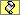 申报单位名称申报项目名称申报项目类别项目技术领域法定代表人项目负责人项目总投资金额申请市级资金金额备注